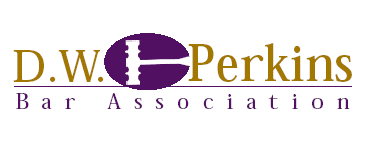 Membership ApplicationDate: ____________________1. What is your full name? _____________________________________________________2. What is your title?Judge AttorneyLaw School GraduateLaw Student3. Identify the name of your employer or law school. _________________________________4. What is your business address, phone number, and email address?  ____________________________________________________________________________________________________________________________________________________________5. What are your areas of practice? If you are a law student, list practice areas of interest.______________________________________________________________________________6. Identify states where you are admitted to practice law.______________________________________________________________________________7. Identify your law school and year of graduation.______________________________________________________________________________8. Which committees are of interest?Judicial Diversity       Young Lawyers Division Social Justice Membership Scholarship GalaSocial Media and Marketing Pro Bono Committee Membership 9. Would you like to be involved in a mentorship program?Yes, I would like to mentor a young lawyer.Yes, I would like to mentor a high school student.Yes, I would like to mentor a law student.Yes, I am a young lawyer or law student who would like to have a mentor. No.10. Annual Dues
Please send your membership application and dues payment in the appropriate amount. Feel free to pay dues online and e-mail application to dwperkinsbar@gmail.com OR print membership application and mail with payment to P.O. Box 2156, Jacksonville, Florida 32203.
Admitted to Practice More Than 6 Years $150.00Admitted to Practice Less than 6 Years $125.00Government and Public Interest Attorney/ Judge  $100.00Associate Member (Law School Graduate) $100.00Student Member - Free 